WARSZTATY DYDAKTYCZNE UAM - FORMULARZ ZGŁOSZENIA UCZESTNIKA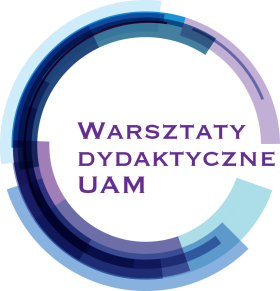  Wyrażam zgodę na przetwarzanie i wykorzystywanie moich danych osobowych przez Biuro Rady ds. Jakości Kształcenia celem dokonania rejestracji i uczestnictwa w Warsztatach Dydaktycznych UAM 2018/2019 – II edycjaWYPEŁNIONE ZGŁOSZENIA PROSIMY PRZESYŁAĆ NA: BRJK@AMU.EDU.PLImię:Imię:Nazwisko:Stopień/tytuł naukowy:Stopień/tytuł naukowy:Stopień/tytuł naukowy:Telefon kontaktowy:Telefon kontaktowy:Telefon kontaktowy:Adres mailowy:Adres mailowy:Adres mailowy:Wydział/jednostka organizacyjna:Wydział/jednostka organizacyjna:Wydział/jednostka organizacyjna:Tematyka warsztatów:przy wybranych warsztatach proszę zaznaczyć X w odpowiednim okienkuTematyka warsztatów:przy wybranych warsztatach proszę zaznaczyć X w odpowiednim okienkuTematyka warsztatów:przy wybranych warsztatach proszę zaznaczyć X w odpowiednim okienkuTematyka warsztatów:przy wybranych warsztatach proszę zaznaczyć X w odpowiednim okienkuTematyka warsztatów:przy wybranych warsztatach proszę zaznaczyć X w odpowiednim okienkuTematyka warsztatów:przy wybranych warsztatach proszę zaznaczyć X w odpowiednim okienkuTematyka warsztatów:przy wybranych warsztatach proszę zaznaczyć X w odpowiednim okienkuX Tematyka warsztatów: Tematyka warsztatów: Tematyka warsztatów: Tematyka warsztatów:Początek:Liczba spotkań:Dobre praktyki w pracy ze studentem nie(do)słyszącymDobre praktyki w pracy ze studentem nie(do)słyszącymDobre praktyki w pracy ze studentem nie(do)słyszącymDobre praktyki w pracy ze studentem nie(do)słyszącym18.03.19 r. 2 spotkaniaWykorzystywanie emisji głosu i sztuki wystąpień publicznych dla budowania wiarygodności nauczyciela akademickiegoWykorzystywanie emisji głosu i sztuki wystąpień publicznych dla budowania wiarygodności nauczyciela akademickiegoWykorzystywanie emisji głosu i sztuki wystąpień publicznych dla budowania wiarygodności nauczyciela akademickiegoWykorzystywanie emisji głosu i sztuki wystąpień publicznych dla budowania wiarygodności nauczyciela akademickiego1.04.19 r.2 spotkania